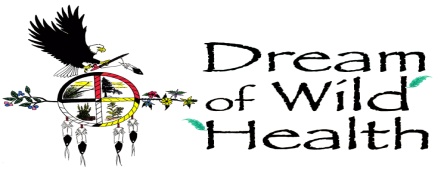 GARDEN  WARRIORS  PROGRAM 2018For Native Youth ages 13-18. Learn about Culture, Indigenous foods & agriculture.Participants receive a stipend of $50 a week with a potential bonus.Garden Warriors Session I: For 1st time participants: Intro to organic agriculture and healthy cooking fundamentals.June 25th - July 12th	  3 weeks, Monday-Thursday	 Celebration Feast is July 14th Garden Warriors Session II: Returning Garden Warriors only: Deepen your knowledge, improve your skills and gain new experiences in sharing healthy and indigenous foods in the community.July 23th - August 16th      4 weeks, Monday-Thursday                Celebration feast is August 18th THIS IS A DAY PROGRAMPick up and drop offs are at the Little Earth of United Tribes in Mpls & the American Indian Family Center in St PaulApplication deadline: May 1st, 2018Please return the completed application form and essay.Notifications will be mailed by MAY 14TH,  2018.Dream of Wild Health is an intertribal organization that promotes health in the Native community by expanding knowledge of and access to healthy indigenous foods and medicines. Programs and Feasts take place at our 10 acre organic farm in Hugo, MN. Thursday programs will focus on urban gardening projects, special events and the Four Sisters Market.Native Youth will be empowered in their own individual cultural identities;Respecting earth, water, pollinators, elders, each other and themselves. Bringing back the traditional ways of being good relatives. They will learn… Seed saving, healthy and traditional foods knowledge, sustainable agricultural & foraging practices of our ancestors.Food is medicine that nourishes our mind, body and spirit.  Plant sacred and traditional medicines. Food sovereignty, and food justice. Confidence and leadership skills at farmers markets, berry camp and for Roots for the Home Team. Fun, physical activities and games (archery, double ball, swimming, gardening & yoga)Life skills and knowledge to advocate for healthy community changes.Garden Warriors ApplicationCheck which session you are applying for:___Garden Warriors Session I	___Garden Warriors Session II	  Name:	__________________________________________Gender:___Age : ___ D.O.B.(date of birth)____/____/_____ Years in Program 0 1 2 3 4+				Race/Ethnicity:________________________________________School: _______________________________________Grade: ____Qualify for free or reduced lunch? Yes ____No_____Tribal Affiliation:___________________________________________________Town______________State___________                                                           Print clearlyLegal Guardian Name(s):______________________________________________________________________________Legal Guardian email:___________________________________________________Receive E-Newletter? Yes___No___Address: _____________________________________City _____________________State____ZIP Code______________Youth Applicant phone: _____________________________Legal Guardian’s Phone:______________________________ Dietary restrictions, allergies or behavior issues we should be aware of?________________________________________Vegetarian? Yes___No___I give my child permission to participate in the 2018 Garden Warriors Summer program.  I give Dream of Wild Health permission to teach, transport, feed and photograph my child.  Dream of Wild Health will not be held liable for any injuries that may occur in the event of an unforeseen accident.

_________________________________________________________	     _____________________________________Signature of Legal Guardian						              DateALL APPLICANTS… Write a short essay of three paragraphs stating why you should be a Garden Warrior.     This is mandatory for acceptance into the program.Submit your application and essay by May 1, notification mailed on May 14th .Garden Warriors EssayName:	    _______________________________________________________________________________________


Tell us why you would like to be a Garden Warrior this summer at the Dream of Wild Health farm. Please include a few ideas of what you hope to learn about food and gardening.  What are you the MOST interested in?If you are returning what new information or experiences are you hoping for?               Wopida Chi Mii’wech!
__________________________________________________________________________________________________
__________________________________________________________________________________________________
__________________________________________________________________________________________________
__________________________________________________________________________________________________
__________________________________________________________________________________________________